Figure 4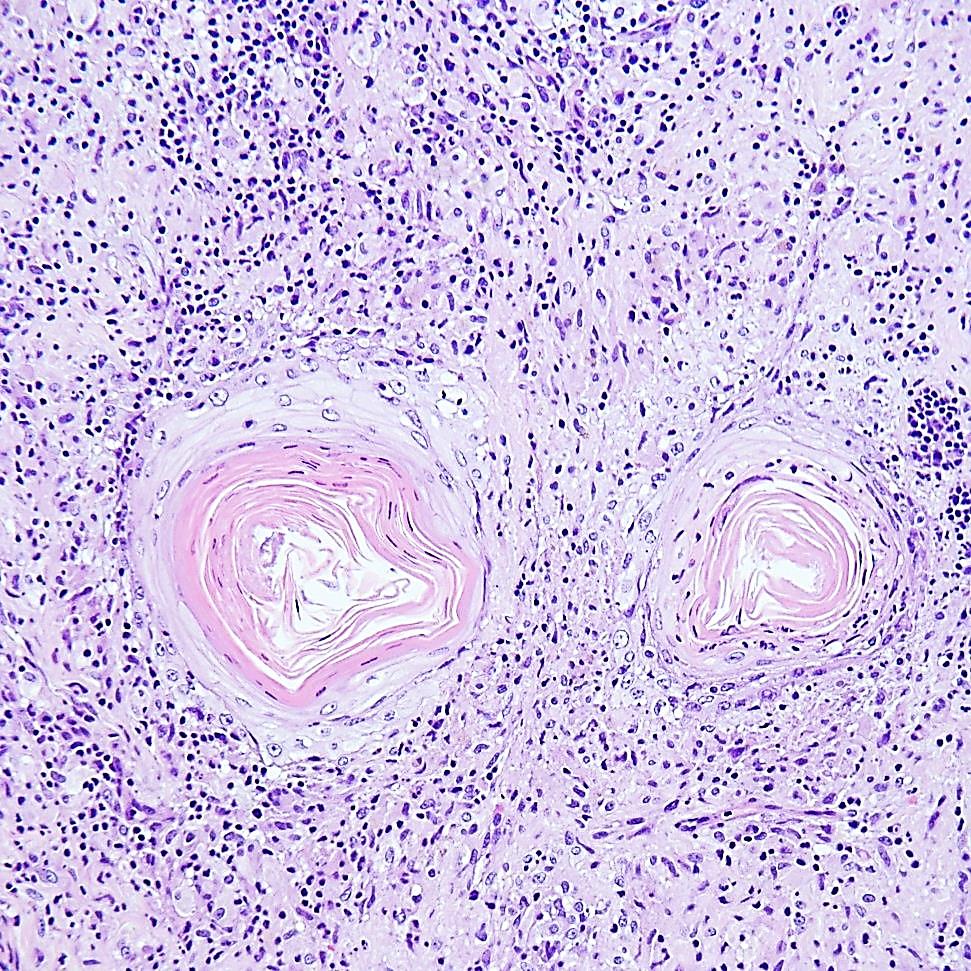 